Classifying and Measuring AnglesClassifying and Measuring AnglesClassifying and Measuring AnglesClassifying and Measuring AnglesIdentifies and compares different types of angles using the benchmark of 90°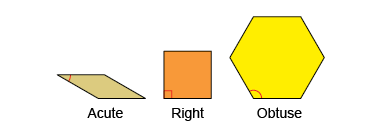 “This is an acute angle because 
it is less than 90 
This is an obtuse angle because 
it is greater than 90°.”Compares, measures, and classifies angles using a protractor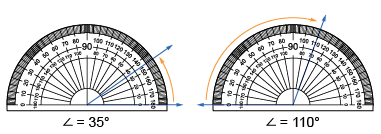 “I can use the protractor to compare and measure angles. The two scales on the protractor make it easier to measure acute and obtuse angles.”Estimates, compares, and measures angles using standard units and benchmarks 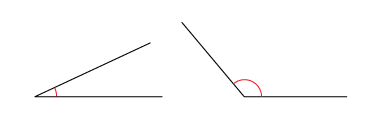 “The first angle is about halfway between 0° and 45°, so it is about 25°. The second angle is less than halfway between 90° and 180°, so it’s about 130°.”Relates angles of 90°, 180°, 270°, and 360° to fractions of a circle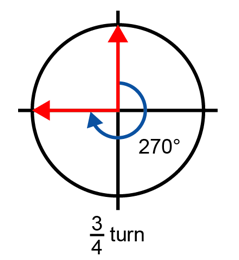 “A right angle, or 90, represents a 
 turn; 180 is a  turn, 270 is a  turn, and 360 is a full turn.”Observations/DocumentationObservations/DocumentationObservations/DocumentationObservations/Documentation